Anlage A –Strukturvorlage Medienbildungskonzept1	Zielstellung der Schule

„Medienpädagogisches“ Leitbild2	MedienkompetenzentwicklungMedienkompetenz - BegriffsklärungKompetenzbereiche im Überblick3	Ist-ZustandEvaluierung eines bereits vorhandenen KonzeptesStand der Kompetenzentwicklung bzgl. „Kompetenzen in der digitalen Welt“Aktivitäten (AG, Projekte, Partner, Wettbewerbe, Schülerfirma, Homepage, …)ProblemeAusstattungssituation der Schule/Wartung/Support4	SchulentwicklungMedienbildungsmatrix, digitale Lernkultur5	Unterrichtsentwicklung6	Fortbildungskonzept für die LehrkräfteEntsprechend der drei Module im Landeskonzept7	Beteiligungsstrukturen Träger, Kollegium, Schüler, Eltern, Gesamtkonferenz…8	Benötigte Ausstattung9	Betriebs- und Service-Konzept
Wie sichert der Schulträger die Funktionsfähigkeit der Schul-IT? (Ausfallszenarien, Ansprechpartner, Zuständigkeiten, Aufgabenverteilung zwischen Schule/Lehrkraft und Schulträger)10	Zusammenfassung und Maßnahmenplan (optional)Konkrete/r Schritt/Maßnahme – Datum der Realisierung – VerantwortlicherAnlage B – Erhebungsbogen zum Qualifizierungsbedarf der LehrkräfteVorschlag für einen Erhebungsbogen zum Qualifizierungsbedarf der LehrkräfteAnlage C – Planung von Fortbildungsmaßnahmen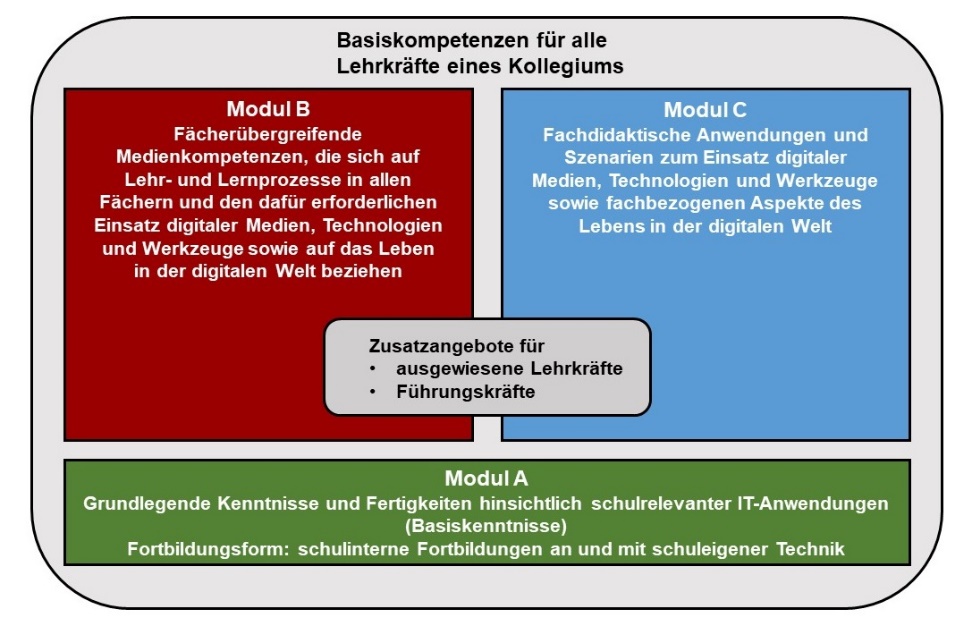 Anlage D – Ermittlung des IKT-BedarfsNetzwerkHardwareHinweis: Es darf laut IKT-Richtlinie zur Ausstattung von Schulen auch gebrauchte Hardware gekauft werden.SoftwareHinweis: Spezifizierung, welche Software! Achtung: Nicht alle Produkte verursachen kosten, auch Open-Source-Software nennen.Ich besitze in den aufgeführten Bereichen folgende Kompetenzen:Ich besitze in den aufgeführten Bereichen folgende Kompetenzen:Ich besitze in den aufgeführten Bereichen folgende Kompetenzen:Ich besitze in den aufgeführten Bereichen folgende Kompetenzen:beherrsche ich nichtbeherrsche ich nur mit Hilfebeherrsche ich sicherkann ich unterrichten beziehungsweise fortbildenUmgang mit Software auf stationären oder mobilen GerätenGrundlagen im Umgang mit Office-Programmen (Textverarbeitung; Tabellenkalkulation; Präsentation)Grundlagen im Umgang mit Office-Programmen (Textverarbeitung; Tabellenkalkulation; Präsentation)Grundlagen im Umgang mit Office-Programmen (Textverarbeitung; Tabellenkalkulation; Präsentation)☐☐☐☐Umgang mit Software auf stationären oder mobilen GerätenGrundlagen im Umgang mit Office-Programmen (Textverarbeitung; Tabellenkalkulation; Präsentation)Grundlagen im Umgang mit Office-Programmen (Textverarbeitung; Tabellenkalkulation; Präsentation)Grundlagen im Umgang mit Office-Programmen (Textverarbeitung; Tabellenkalkulation; Präsentation)☐☐☐☐Umgang mit Software auf stationären oder mobilen GerätenGrundlagen im Umgang mit Office-Programmen (Textverarbeitung; Tabellenkalkulation; Präsentation)Grundlagen im Umgang mit Office-Programmen (Textverarbeitung; Tabellenkalkulation; Präsentation)Grundlagen im Umgang mit Office-Programmen (Textverarbeitung; Tabellenkalkulation; Präsentation)☐☐☐☐Umgang mit Software auf stationären oder mobilen GerätenEinfügen von eigenen Fotos  in Arbeitsblätter oder PräsentationenEinfügen von eigenen Fotos  in Arbeitsblätter oder PräsentationenEinfügen von eigenen Fotos  in Arbeitsblätter oder Präsentationen☐☐☐☐Umgang mit Software auf stationären oder mobilen GerätenEinfügen von eigenen Fotos  in Arbeitsblätter oder PräsentationenEinfügen von eigenen Fotos  in Arbeitsblätter oder PräsentationenEinfügen von eigenen Fotos  in Arbeitsblätter oder Präsentationen☐☐☐☐Umgang mit Software auf stationären oder mobilen GerätenEinfügen von eigenen Fotos  in Arbeitsblätter oder PräsentationenEinfügen von eigenen Fotos  in Arbeitsblätter oder PräsentationenEinfügen von eigenen Fotos  in Arbeitsblätter oder Präsentationen☐☐☐☐Umgang mit Software auf stationären oder mobilen GerätenAnreichern eigener digitaler Unterrichtsbausteine mit eigenen Video- oder AudioclipsAnreichern eigener digitaler Unterrichtsbausteine mit eigenen Video- oder AudioclipsAnreichern eigener digitaler Unterrichtsbausteine mit eigenen Video- oder Audioclips☐☐☐☐Umgang mit Software auf stationären oder mobilen GerätenAnreichern eigener digitaler Unterrichtsbausteine mit eigenen Video- oder AudioclipsAnreichern eigener digitaler Unterrichtsbausteine mit eigenen Video- oder AudioclipsAnreichern eigener digitaler Unterrichtsbausteine mit eigenen Video- oder Audioclips☐☐☐☐Umgang mit Software auf stationären oder mobilen GerätenAnreichern eigener digitaler Unterrichtsbausteine mit eigenen Video- oder AudioclipsAnreichern eigener digitaler Unterrichtsbausteine mit eigenen Video- oder AudioclipsAnreichern eigener digitaler Unterrichtsbausteine mit eigenen Video- oder Audioclips☐☐☐☐Umgang mit Software auf stationären oder mobilen GerätenUmgang mit digitaler BildbearbeitungUmgang mit digitaler BildbearbeitungUmgang mit digitaler Bildbearbeitung☐☐☐☐Umgang mit Software auf stationären oder mobilen GerätenUmgang mit digitaler BildbearbeitungUmgang mit digitaler BildbearbeitungUmgang mit digitaler Bildbearbeitung☐☐☐☐Umgang mit Software auf stationären oder mobilen GerätenUmgang mit digitaler BildbearbeitungUmgang mit digitaler BildbearbeitungUmgang mit digitaler Bildbearbeitung☐☐☐☐Umgang mit Software auf stationären oder mobilen GerätenAudioaufnahme und AudioschnittAudioaufnahme und AudioschnittAudioaufnahme und Audioschnitt☐☐☐☐Umgang mit Software auf stationären oder mobilen GerätenAudioaufnahme und AudioschnittAudioaufnahme und AudioschnittAudioaufnahme und Audioschnitt☐☐☐☐Umgang mit Software auf stationären oder mobilen GerätenAudioaufnahme und AudioschnittAudioaufnahme und AudioschnittAudioaufnahme und Audioschnitt☐☐☐☐Umgang mit Software auf stationären oder mobilen GerätenVideoaufnahme und VideoschnittVideoaufnahme und VideoschnittVideoaufnahme und Videoschnitt☐☐☐☐Umgang mit Software auf stationären oder mobilen GerätenVideoaufnahme und VideoschnittVideoaufnahme und VideoschnittVideoaufnahme und Videoschnitt☐☐☐☐Umgang mit Software auf stationären oder mobilen GerätenVideoaufnahme und VideoschnittVideoaufnahme und VideoschnittVideoaufnahme und Videoschnitt☐☐☐☐Sicherheit im Umgang mit digitalen GerätenEinrichtung einer Projektion trotz fehlender technischer Voraussetzungen im UnterrichtsraumEinrichtung einer Projektion trotz fehlender technischer Voraussetzungen im UnterrichtsraumEinrichtung einer Projektion trotz fehlender technischer Voraussetzungen im Unterrichtsraum☐☐☐☐Sicherheit im Umgang mit digitalen GerätenEinrichtung einer Projektion trotz fehlender technischer Voraussetzungen im UnterrichtsraumEinrichtung einer Projektion trotz fehlender technischer Voraussetzungen im UnterrichtsraumEinrichtung einer Projektion trotz fehlender technischer Voraussetzungen im Unterrichtsraum☐☐☐☐Sicherheit im Umgang mit digitalen GerätenEinrichtung einer Projektion trotz fehlender technischer Voraussetzungen im UnterrichtsraumEinrichtung einer Projektion trotz fehlender technischer Voraussetzungen im UnterrichtsraumEinrichtung einer Projektion trotz fehlender technischer Voraussetzungen im Unterrichtsraum☐☐☐☐Sicherheit im Umgang mit digitalen GerätenArbeit an interaktiven Tafeln (z. B. Smartboard)Arbeit an interaktiven Tafeln (z. B. Smartboard)Arbeit an interaktiven Tafeln (z. B. Smartboard)☐☐☐☐Sicherheit im Umgang mit digitalen GerätenArbeit an interaktiven Tafeln (z. B. Smartboard)Arbeit an interaktiven Tafeln (z. B. Smartboard)Arbeit an interaktiven Tafeln (z. B. Smartboard)☐☐☐☐Sicherheit im Umgang mit digitalen GerätenArbeit an interaktiven Tafeln (z. B. Smartboard)Arbeit an interaktiven Tafeln (z. B. Smartboard)Arbeit an interaktiven Tafeln (z. B. Smartboard)☐☐☐☐Sicherheit im Umgang mit digitalen GerätenUmgang mit Peripheriegeräten (z. B. Dokumentenkamera, Scanner)Umgang mit Peripheriegeräten (z. B. Dokumentenkamera, Scanner)Umgang mit Peripheriegeräten (z. B. Dokumentenkamera, Scanner)☐☐☐☐Sicherheit im Umgang mit digitalen GerätenUmgang mit Peripheriegeräten (z. B. Dokumentenkamera, Scanner)Umgang mit Peripheriegeräten (z. B. Dokumentenkamera, Scanner)Umgang mit Peripheriegeräten (z. B. Dokumentenkamera, Scanner)☐☐☐☐Sicherheit im Umgang mit digitalen GerätenUmgang mit Peripheriegeräten (z. B. Dokumentenkamera, Scanner)Umgang mit Peripheriegeräten (z. B. Dokumentenkamera, Scanner)Umgang mit Peripheriegeräten (z. B. Dokumentenkamera, Scanner)☐☐☐☐Sicherheit im Umgang mit digitalen Gerätenerweiterter Einsatz von Smartphones oder Tablets 
(z.B. Nutzung der Smartphone-Sensoren zur Messwerterfassung bei Experimenten)erweiterter Einsatz von Smartphones oder Tablets 
(z.B. Nutzung der Smartphone-Sensoren zur Messwerterfassung bei Experimenten)erweiterter Einsatz von Smartphones oder Tablets 
(z.B. Nutzung der Smartphone-Sensoren zur Messwerterfassung bei Experimenten)☐☐☐☐Sicherheit im Umgang mit digitalen Gerätenerweiterter Einsatz von Smartphones oder Tablets 
(z.B. Nutzung der Smartphone-Sensoren zur Messwerterfassung bei Experimenten)erweiterter Einsatz von Smartphones oder Tablets 
(z.B. Nutzung der Smartphone-Sensoren zur Messwerterfassung bei Experimenten)erweiterter Einsatz von Smartphones oder Tablets 
(z.B. Nutzung der Smartphone-Sensoren zur Messwerterfassung bei Experimenten)☐☐☐☐Sicherheit im Umgang mit digitalen Gerätenerweiterter Einsatz von Smartphones oder Tablets 
(z.B. Nutzung der Smartphone-Sensoren zur Messwerterfassung bei Experimenten)erweiterter Einsatz von Smartphones oder Tablets 
(z.B. Nutzung der Smartphone-Sensoren zur Messwerterfassung bei Experimenten)erweiterter Einsatz von Smartphones oder Tablets 
(z.B. Nutzung der Smartphone-Sensoren zur Messwerterfassung bei Experimenten)☐☐☐☐Kenntnisse über Medien-recht, Daten- und Jugend-medienschutzMedienrecht im Internet 
(Urheber-, Lizenz- und Persönlichkeitsrecht, verbotene Inhalte, Hasskommentare etc.)Medienrecht im Internet 
(Urheber-, Lizenz- und Persönlichkeitsrecht, verbotene Inhalte, Hasskommentare etc.)Medienrecht im Internet 
(Urheber-, Lizenz- und Persönlichkeitsrecht, verbotene Inhalte, Hasskommentare etc.)☐☐☐☐Kenntnisse über Medien-recht, Daten- und Jugend-medienschutzMedienrecht im Internet 
(Urheber-, Lizenz- und Persönlichkeitsrecht, verbotene Inhalte, Hasskommentare etc.)Medienrecht im Internet 
(Urheber-, Lizenz- und Persönlichkeitsrecht, verbotene Inhalte, Hasskommentare etc.)Medienrecht im Internet 
(Urheber-, Lizenz- und Persönlichkeitsrecht, verbotene Inhalte, Hasskommentare etc.)☐☐☐☐Kenntnisse über Medien-recht, Daten- und Jugend-medienschutzMedienrecht im Internet 
(Urheber-, Lizenz- und Persönlichkeitsrecht, verbotene Inhalte, Hasskommentare etc.)Medienrecht im Internet 
(Urheber-, Lizenz- und Persönlichkeitsrecht, verbotene Inhalte, Hasskommentare etc.)Medienrecht im Internet 
(Urheber-, Lizenz- und Persönlichkeitsrecht, verbotene Inhalte, Hasskommentare etc.)☐☐☐☐Kenntnisse über Medien-recht, Daten- und Jugend-medienschutzKinder- und Jugendmedienschutz 
(Cybermobbing, Grooming, Mediensucht, 
nicht altersgemäße Medieninhalte u.a.)Kinder- und Jugendmedienschutz 
(Cybermobbing, Grooming, Mediensucht, 
nicht altersgemäße Medieninhalte u.a.)Kinder- und Jugendmedienschutz 
(Cybermobbing, Grooming, Mediensucht, 
nicht altersgemäße Medieninhalte u.a.)☐☐☐☐Kenntnisse über Medien-recht, Daten- und Jugend-medienschutzKinder- und Jugendmedienschutz 
(Cybermobbing, Grooming, Mediensucht, 
nicht altersgemäße Medieninhalte u.a.)Kinder- und Jugendmedienschutz 
(Cybermobbing, Grooming, Mediensucht, 
nicht altersgemäße Medieninhalte u.a.)Kinder- und Jugendmedienschutz 
(Cybermobbing, Grooming, Mediensucht, 
nicht altersgemäße Medieninhalte u.a.)☐☐☐☐Kenntnisse über Medien-recht, Daten- und Jugend-medienschutzKinder- und Jugendmedienschutz 
(Cybermobbing, Grooming, Mediensucht, 
nicht altersgemäße Medieninhalte u.a.)Kinder- und Jugendmedienschutz 
(Cybermobbing, Grooming, Mediensucht, 
nicht altersgemäße Medieninhalte u.a.)Kinder- und Jugendmedienschutz 
(Cybermobbing, Grooming, Mediensucht, 
nicht altersgemäße Medieninhalte u.a.)☐☐☐☐Kenntnisse über Medien-recht, Daten- und Jugend-medienschutzdienstlicher Datenschutz in der Schuledienstlicher Datenschutz in der Schuledienstlicher Datenschutz in der Schule☐☐☐☐Kenntnisse über Medien-recht, Daten- und Jugend-medienschutzdienstlicher Datenschutz in der Schuledienstlicher Datenschutz in der Schuledienstlicher Datenschutz in der Schule☐☐☐☐Kenntnisse über Medien-recht, Daten- und Jugend-medienschutzdienstlicher Datenschutz in der Schuledienstlicher Datenschutz in der Schuledienstlicher Datenschutz in der Schule☐☐☐☐Ich besitze in den aufgeführten Bereichen folgende Kompetenzen:Ich besitze in den aufgeführten Bereichen folgende Kompetenzen:Ich besitze in den aufgeführten Bereichen folgende Kompetenzen:Ich besitze in den aufgeführten Bereichen folgende Kompetenzen:beherrsche ich nichtbeherrsche ich nur mit Hilfebeherrsche ich sicherkann ich unterrichten beziehungsweise fortbildenLehren und LernenFreigabe und Teilen von Inhalten, Dateien, Terminen etc. 
in der Cloud bzw.  Sozialen NetzwerkenFreigabe und Teilen von Inhalten, Dateien, Terminen etc. 
in der Cloud bzw.  Sozialen NetzwerkenFreigabe und Teilen von Inhalten, Dateien, Terminen etc. 
in der Cloud bzw.  Sozialen Netzwerken☐☐☐☐Lehren und LernenFreigabe und Teilen von Inhalten, Dateien, Terminen etc. 
in der Cloud bzw.  Sozialen NetzwerkenFreigabe und Teilen von Inhalten, Dateien, Terminen etc. 
in der Cloud bzw.  Sozialen NetzwerkenFreigabe und Teilen von Inhalten, Dateien, Terminen etc. 
in der Cloud bzw.  Sozialen Netzwerken☐☐☐☐Lehren und LernenFreigabe und Teilen von Inhalten, Dateien, Terminen etc. 
in der Cloud bzw.  Sozialen NetzwerkenFreigabe und Teilen von Inhalten, Dateien, Terminen etc. 
in der Cloud bzw.  Sozialen NetzwerkenFreigabe und Teilen von Inhalten, Dateien, Terminen etc. 
in der Cloud bzw.  Sozialen Netzwerken☐☐☐☐Lehren und LernenArbeit mit Lernplattformen 
(Moodle)Arbeit mit Lernplattformen 
(Moodle)Arbeit mit Lernplattformen 
(Moodle)☐☐☐☐Lehren und LernenArbeit mit Lernplattformen 
(Moodle)Arbeit mit Lernplattformen 
(Moodle)Arbeit mit Lernplattformen 
(Moodle)☐☐☐☐Lehren und LernenArbeit mit Lernplattformen 
(Moodle)Arbeit mit Lernplattformen 
(Moodle)Arbeit mit Lernplattformen 
(Moodle)☐☐☐☐Lehren und LernenErstellung von webbasierten interaktiven Arbeitsblättern (LearningApps o.ä.)Erstellung von webbasierten interaktiven Arbeitsblättern (LearningApps o.ä.)Erstellung von webbasierten interaktiven Arbeitsblättern (LearningApps o.ä.)☐☐☐☐Lehren und LernenErstellung von webbasierten interaktiven Arbeitsblättern (LearningApps o.ä.)Erstellung von webbasierten interaktiven Arbeitsblättern (LearningApps o.ä.)Erstellung von webbasierten interaktiven Arbeitsblättern (LearningApps o.ä.)☐☐☐☐Lehren und LernenErstellung von webbasierten interaktiven Arbeitsblättern (LearningApps o.ä.)Erstellung von webbasierten interaktiven Arbeitsblättern (LearningApps o.ä.)Erstellung von webbasierten interaktiven Arbeitsblättern (LearningApps o.ä.)☐☐☐☐Lehren und LernenErstellung von onlinebasierten Lernquizz' 
(Kahoot, Plickers etc.)Erstellung von onlinebasierten Lernquizz' 
(Kahoot, Plickers etc.)Erstellung von onlinebasierten Lernquizz' 
(Kahoot, Plickers etc.)☐☐☐☐Lehren und LernenErstellung von onlinebasierten Lernquizz' 
(Kahoot, Plickers etc.)Erstellung von onlinebasierten Lernquizz' 
(Kahoot, Plickers etc.)Erstellung von onlinebasierten Lernquizz' 
(Kahoot, Plickers etc.)☐☐☐☐Lehren und LernenErstellung von onlinebasierten Lernquizz' 
(Kahoot, Plickers etc.)Erstellung von onlinebasierten Lernquizz' 
(Kahoot, Plickers etc.)Erstellung von onlinebasierten Lernquizz' 
(Kahoot, Plickers etc.)☐☐☐☐Lehren und LernenGestaltung von Audio- und Videoprojekten im UnterrichtGestaltung von Audio- und Videoprojekten im UnterrichtGestaltung von Audio- und Videoprojekten im Unterricht☐☐☐☐Lehren und LernenGestaltung von Audio- und Videoprojekten im UnterrichtGestaltung von Audio- und Videoprojekten im UnterrichtGestaltung von Audio- und Videoprojekten im Unterricht☐☐☐☐Lehren und LernenGestaltung von Audio- und Videoprojekten im UnterrichtGestaltung von Audio- und Videoprojekten im UnterrichtGestaltung von Audio- und Videoprojekten im Unterricht☐☐☐☐Lehren und LernenVeröffentlichung eigener Projekte in Video-, Audio- und FotoportalenVeröffentlichung eigener Projekte in Video-, Audio- und FotoportalenVeröffentlichung eigener Projekte in Video-, Audio- und Fotoportalen☐☐☐☐Lehren und LernenVeröffentlichung eigener Projekte in Video-, Audio- und FotoportalenVeröffentlichung eigener Projekte in Video-, Audio- und FotoportalenVeröffentlichung eigener Projekte in Video-, Audio- und Fotoportalen☐☐☐☐Lehren und LernenVeröffentlichung eigener Projekte in Video-, Audio- und FotoportalenVeröffentlichung eigener Projekte in Video-, Audio- und FotoportalenVeröffentlichung eigener Projekte in Video-, Audio- und Fotoportalen☐☐☐☐Lehren und LernenZweckmäßiger Umgang mit sozialen NetzwerkenZweckmäßiger Umgang mit sozialen NetzwerkenZweckmäßiger Umgang mit sozialen Netzwerken☐☐☐☐Lehren und LernenZweckmäßiger Umgang mit sozialen NetzwerkenZweckmäßiger Umgang mit sozialen NetzwerkenZweckmäßiger Umgang mit sozialen Netzwerken☐☐☐☐Lehren und LernenZweckmäßiger Umgang mit sozialen NetzwerkenZweckmäßiger Umgang mit sozialen NetzwerkenZweckmäßiger Umgang mit sozialen Netzwerken☐☐☐☐Lehren und LernenNutzung des Internets als Informationsquelle und Wissensspeicher im UnterrichtNutzung des Internets als Informationsquelle und Wissensspeicher im UnterrichtNutzung des Internets als Informationsquelle und Wissensspeicher im Unterricht☐☐☐☐Lehren und LernenNutzung des Internets als Informationsquelle und Wissensspeicher im UnterrichtNutzung des Internets als Informationsquelle und Wissensspeicher im UnterrichtNutzung des Internets als Informationsquelle und Wissensspeicher im Unterricht☐☐☐☐Lehren und LernenNutzung des Internets als Informationsquelle und Wissensspeicher im UnterrichtNutzung des Internets als Informationsquelle und Wissensspeicher im UnterrichtNutzung des Internets als Informationsquelle und Wissensspeicher im Unterricht☐☐☐☐Lehren und LernenNutzung digitaler Unterrichsmethoden 
(Flipped Classroom, Actionbound, WebQuest)Nutzung digitaler Unterrichsmethoden 
(Flipped Classroom, Actionbound, WebQuest)Nutzung digitaler Unterrichsmethoden 
(Flipped Classroom, Actionbound, WebQuest)☐☐☐☐Lehren und LernenNutzung digitaler Unterrichsmethoden 
(Flipped Classroom, Actionbound, WebQuest)Nutzung digitaler Unterrichsmethoden 
(Flipped Classroom, Actionbound, WebQuest)Nutzung digitaler Unterrichsmethoden 
(Flipped Classroom, Actionbound, WebQuest)☐☐☐☐Lehren und LernenNutzung digitaler Unterrichsmethoden 
(Flipped Classroom, Actionbound, WebQuest)Nutzung digitaler Unterrichsmethoden 
(Flipped Classroom, Actionbound, WebQuest)Nutzung digitaler Unterrichsmethoden 
(Flipped Classroom, Actionbound, WebQuest)☐☐☐☐Lehren und LernenNutzung digitaler Medien zur Differenzierung und IndividualiserungNutzung digitaler Medien zur Differenzierung und IndividualiserungNutzung digitaler Medien zur Differenzierung und Individualiserung☐☐☐☐Lehren und LernenNutzung digitaler Medien zur Differenzierung und IndividualiserungNutzung digitaler Medien zur Differenzierung und IndividualiserungNutzung digitaler Medien zur Differenzierung und Individualiserung☐☐☐☐Lehren und LernenNutzung digitaler Medien zur Differenzierung und IndividualiserungNutzung digitaler Medien zur Differenzierung und IndividualiserungNutzung digitaler Medien zur Differenzierung und Individualiserung☐☐☐☐Lehren und LernenNutzung digitaler Medien zur dienstlichen Kommunikation 
(E-Mail, emuCLOUD, Messengerdienste)Nutzung digitaler Medien zur dienstlichen Kommunikation 
(E-Mail, emuCLOUD, Messengerdienste)Nutzung digitaler Medien zur dienstlichen Kommunikation 
(E-Mail, emuCLOUD, Messengerdienste)☐☐☐☐Lehren und LernenNutzung digitaler Medien zur dienstlichen Kommunikation 
(E-Mail, emuCLOUD, Messengerdienste)Nutzung digitaler Medien zur dienstlichen Kommunikation 
(E-Mail, emuCLOUD, Messengerdienste)Nutzung digitaler Medien zur dienstlichen Kommunikation 
(E-Mail, emuCLOUD, Messengerdienste)☐☐☐☐Lehren und LernenNutzung digitaler Medien zur dienstlichen Kommunikation 
(E-Mail, emuCLOUD, Messengerdienste)Nutzung digitaler Medien zur dienstlichen Kommunikation 
(E-Mail, emuCLOUD, Messengerdienste)Nutzung digitaler Medien zur dienstlichen Kommunikation 
(E-Mail, emuCLOUD, Messengerdienste)☐☐☐☐Raum für weitere Hinweise, Fragen, Fortbildungsbedarf und -angebote:Raum für weitere Hinweise, Fragen, Fortbildungsbedarf und -angebote:Raum für weitere Hinweise, Fragen, Fortbildungsbedarf und -angebote:Raum für weitere Hinweise, Fragen, Fortbildungsbedarf und -angebote:Raum für weitere Hinweise, Fragen, Fortbildungsbedarf und -angebote:Raum für weitere Hinweise, Fragen, Fortbildungsbedarf und -angebote:Raum für weitere Hinweise, Fragen, Fortbildungsbedarf und -angebote:Raum für weitere Hinweise, Fragen, Fortbildungsbedarf und -angebote:Raum für weitere Hinweise, Fragen, Fortbildungsbedarf und -angebote:Raum für weitere Hinweise, Fragen, Fortbildungsbedarf und -angebote:Raum für weitere Hinweise, Fragen, Fortbildungsbedarf und -angebote:Raum für weitere Hinweise, Fragen, Fortbildungsbedarf und -angebote:Raum für weitere Hinweise, Fragen, Fortbildungsbedarf und -angebote:Raum für weitere Hinweise, Fragen, Fortbildungsbedarf und -angebote:Raum für weitere Hinweise, Fragen, Fortbildungsbedarf und -angebote:Raum für weitere Hinweise, Fragen, Fortbildungsbedarf und -angebote:Raum für weitere Hinweise, Fragen, Fortbildungsbedarf und -angebote:Raum für weitere Hinweise, Fragen, Fortbildungsbedarf und -angebote:Raum für weitere Hinweise, Fragen, Fortbildungsbedarf und -angebote:Raum für weitere Hinweise, Fragen, Fortbildungsbedarf und -angebote:Raum für weitere Hinweise, Fragen, Fortbildungsbedarf und -angebote:Raum für weitere Hinweise, Fragen, Fortbildungsbedarf und -angebote:Raum für weitere Hinweise, Fragen, Fortbildungsbedarf und -angebote:Raum für weitere Hinweise, Fragen, Fortbildungsbedarf und -angebote:Raum für weitere Hinweise, Fragen, Fortbildungsbedarf und -angebote:Raum für weitere Hinweise, Fragen, Fortbildungsbedarf und -angebote:Raum für weitere Hinweise, Fragen, Fortbildungsbedarf und -angebote:Raum für weitere Hinweise, Fragen, Fortbildungsbedarf und -angebote:Raum für weitere Hinweise, Fragen, Fortbildungsbedarf und -angebote:Raum für weitere Hinweise, Fragen, Fortbildungsbedarf und -angebote:Raum für weitere Hinweise, Fragen, Fortbildungsbedarf und -angebote:Raum für weitere Hinweise, Fragen, Fortbildungsbedarf und -angebote:Raum für weitere Hinweise, Fragen, Fortbildungsbedarf und -angebote:Raum für weitere Hinweise, Fragen, Fortbildungsbedarf und -angebote:Raum für weitere Hinweise, Fragen, Fortbildungsbedarf und -angebote:Raum für weitere Hinweise, Fragen, Fortbildungsbedarf und -angebote:Raum für weitere Hinweise, Fragen, Fortbildungsbedarf und -angebote:Raum für weitere Hinweise, Fragen, Fortbildungsbedarf und -angebote:Raum für weitere Hinweise, Fragen, Fortbildungsbedarf und -angebote:Raum für weitere Hinweise, Fragen, Fortbildungsbedarf und -angebote:Raum für weitere Hinweise, Fragen, Fortbildungsbedarf und -angebote:Raum für weitere Hinweise, Fragen, Fortbildungsbedarf und -angebote:Raum für weitere Hinweise, Fragen, Fortbildungsbedarf und -angebote:Raum für weitere Hinweise, Fragen, Fortbildungsbedarf und -angebote:Raum für weitere Hinweise, Fragen, Fortbildungsbedarf und -angebote:Raum für weitere Hinweise, Fragen, Fortbildungsbedarf und -angebote:Raum für weitere Hinweise, Fragen, Fortbildungsbedarf und -angebote:Raum für weitere Hinweise, Fragen, Fortbildungsbedarf und -angebote:Raum für weitere Hinweise, Fragen, Fortbildungsbedarf und -angebote:Raum für weitere Hinweise, Fragen, Fortbildungsbedarf und -angebote:Raum für weitere Hinweise, Fragen, Fortbildungsbedarf und -angebote:Raum für weitere Hinweise, Fragen, Fortbildungsbedarf und -angebote:Raum für weitere Hinweise, Fragen, Fortbildungsbedarf und -angebote:Raum für weitere Hinweise, Fragen, Fortbildungsbedarf und -angebote:Raum für weitere Hinweise, Fragen, Fortbildungsbedarf und -angebote:Raum für weitere Hinweise, Fragen, Fortbildungsbedarf und -angebote:Raum für weitere Hinweise, Fragen, Fortbildungsbedarf und -angebote:Raum für weitere Hinweise, Fragen, Fortbildungsbedarf und -angebote:Raum für weitere Hinweise, Fragen, Fortbildungsbedarf und -angebote:Raum für weitere Hinweise, Fragen, Fortbildungsbedarf und -angebote:Raum für weitere Hinweise, Fragen, Fortbildungsbedarf und -angebote:Raum für weitere Hinweise, Fragen, Fortbildungsbedarf und -angebote:Raum für weitere Hinweise, Fragen, Fortbildungsbedarf und -angebote:Die Eintragungen in den Tabellen sind lediglich Beispiele.FortbildungsinhaltFortbildungsmodul A/B/CFortbildungsmaßnahme       (elTIS, Abruf, intern, extern)TeilnehmendeDatumGrundlagen im Umgang mit Office-ProgrammenAinternDie Eintragungen in den Tabellen sind lediglich Beispiele.Nr.ProduktKapazitätBemerkungen1Server2Router3WLAN4Internetanbindung Breitband5LAN6InformationssicherheitNr.ProduktAnzahlBemerkungen1Rechner2Laptop3Mobiles Endgerät (Tablet/iPad)4Print-Drucker5Scanner63D-Drucker7Interaktive Tafel8Projektionsgerät (Beamer, …)9Dokumentenkamera10Digitale Fotokamera11Digitale VideokameraNr.ProduktLizenzenBemerkungen1E-Mail-Programm2Internetbrowser3Videobearbeitung4Bildbearbeitung5Audiobearbeitung6Textverarbeitung7Tabellenkalkulation8Präsentation9Schul-CloudLernplattformLernsoftware …